平成２３年分 毎月勤労統計調査結果の概要（事業所規模５人以上）(事業所規模５人以上）注） ( )内は前年差賃金指数の推移（調査産業計、事業所規模５人以上）104.0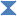 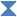 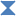 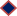 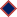 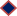 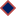 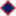 102.0100.098.096.094.092.090.0１７年	１８年	１９年	２０年	２１年	２２年	２３年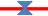 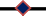 110.0105.0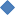 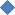 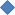 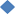 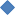 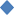 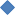 100.095.090.085.080.0労働時間指数の推移（調査産業計、事業所規模５人以上）１７年	１８年	１９年	２０年	２１年	２２年	２３年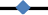 - 2 -平成２３年分 毎月勤労統計調査結果の概要（事業所規模３０人以上）(事業所規模３０人以上）注）  ( )内は前年差賃金指数の推移（調査産業計、事業所規模３０人以上）104.0102.0100.098.096.094.092.090.0１７年	１８年	１９年	２０年	２１年	２２年	２３年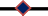 110.0105.0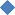 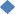 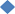 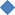 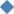 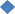 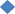 100.095.090.085.080.075.070.0労働時間指数の推移（調査産業計、事業所規模３０人以上）１７年	１８年	１９年	２０年	２１年	２２年	２３年- 3 -《 統 計 表 》平成２３年平均	事業所規模５人以上表 １ 給 与 の 推 移（事業所規模５人以上）表２ 名目賃金指数・対前年比（現金給与総額）の推移（事業所規模５人以上）	Ｈ１７年＝１００表３ 名目賃金指数・対前年比（きまって支給する給与）の推移（事業所規模５人以上）	Ｈ１７年＝１００- 4 -表４ 産業別月間労働時間・出勤日数（事業所規模５人以上）表５ 総実労働時間指数の推移（事業所規模５人以上）	Ｈ１７年＝１００表６ 所定内労働時間指数の推移（事業所規模５人以上）	Ｈ１７年＝１００表７ 所定外労働時間指数の推移（事業所規模５人以上）	Ｈ１７年＝１００- 5 -表８ 雇用指数・対前年比の推移（事業所規模５人以上）	Ｈ１７年＝１００表９ 雇用及び労働異動率（事業所規模５人以上）※入（離）職率＝当月入（離）職者数÷前月末労働者数×１００表１０ パートタイム労働者比率、労働移動率の推移（事業所規模５人以上、調査産業計）- 6 -《 統 計 表 》平成２３年平均	事業所規模３０人以上表 １ 給 与 の 推 移（事業所規模３０人以上）表２ 名目賃金指数（現金給与総額）の推移（事業所規模３０人以上）	Ｈ１７年＝１００表３ 名目賃金指数（きまって支給する給与）の推移（事業所規模３０人以上）	Ｈ１７年＝１００- 7 -表４ 産業別月間労働時間・出勤日数（事業所規模３０人以上）表５ 総実労働時間指数の推移（事業所規模３０人以上）	Ｈ１７年＝１００表６ 所定内労働時間指数の推移（事業所規模３０人以上）	Ｈ１７年＝１００表７ 所定外労働時間指数の推移（事業所規模３０人以上）	Ｈ１７年＝１００- 8 -表８ 雇用指数・対前年比の推移（事業所規模３０人以上）	Ｈ１７年＝１００表９ 雇用及び労働異動率（事業所規模３０人以上）※入（離）職率＝当月入（離）職者数÷前月末労働者数×１００表１０ パートタイム労働者比率、労働移動率の推移（事業所規模３０人以上、調査産業計）- 9 -区	分青森県青森県青森県青森県全  国全  国全  国全  国水準区	分実数実数前年比(差)前年比(差)実数実数前年比(差)前年比(差)全国＝100１ 賃 金現金給与総額254,469円-1.8％316,792円-0.2％80.3きまって支給する給与218,570円-1.1％262,373円-0.3％83.3特別給与35,899円( -2,252円 )54,419円0.7％66.0２ 労働時間数及び出勤日数２ 労働時間数及び出勤日数２ 労働時間数及び出勤日数総労働時間154.8時間0.2％145.6時間-0.4％所定内労働時間数145.4時間0.0％135.6時間-0.4％所定外労働時間数9.4時間2.6％10.0時間0.0％出勤日数20.5日(   -0.1日 )19.0日( 0.0日 )３ 雇 用入職率1.85％(	0.03ポイント)1.94％( -0.01ポイント)離職率1.99％( 0.20ポイント)1.97％( 0.00ポイント)パートタイム労働者比率23.3％(  -0.80ポイント)28.19％( 0.36ポイント)区	分青森県青森県青森県青森県全  国全  国全  国全  国水準区	分実数実数前年比(差)前年比(差)実数実数前年比(差)前年比(差)全国＝100１ 賃 金現金給与総額271,861円0.3％362,296円0.6％75.0きまって支給する給与231,242円0.0％291,783円0.2％79.3特別給与40,619円( 1,227円 )70,513円2.2％57.6２ 労働時間数及び出勤日数２ 労働時間数及び出勤日数２ 労働時間数及び出勤日数総労働時間153.7時間-1.0％149.0時間-0.6％所定内労働時間数143.3時間-0.8％137.1時間-0.5％所定外労働時間数10.4時間-2.4％11.9時間-1.1％出勤日数20.2日(  -0.2日 )19.0日(	0.0日 )３ 雇 用入職率1.93％( 0.07ポイント)1.74％(  -0.05ポイント)離職率1.95％( 0.03ポイント)1.79％(  -0.04ポイント)パートタイム労働者比率22.1％(  -0.40ポイント)23.49％(	0.05ポイント)区	分現 金 給 与 総 額現 金 給 与 総 額全国定 期 給 与定 期 給 与全国特 別 給 与特 別 給 与全国区	分青 森 県全	国=100青 森 県全	国=100青 森 県全	国=100円円円円円円平 成 １ ４ 年278,552343,48081.1232,536278,93383.446,01664,54771.3平 成 １ ５ 年275,016341,89880.4230,964278,74782.944,05263,15169.8平 成 １ ６ 年279,791332,78484.1235,893272,04786.743,89860,73772.3平 成 １ ７ 年278,465334,91083.1234,907272,80286.143,55862,10870.1平 成 １ ８ 年268,954335,77480.1227,602272,61483.541,35263,16065.5平 成 １ ９ 年265,028330,31380.2225,924269,50883.839,10460,80564.3平 成 ２ ０ 年270,324331,30081.6227,746270,51184.242,57860,78970.0平 成 ２ １ 年254,409315,29480.7219,084262,35783.535,32552,93766.7平 成 ２ ２ 年259,231317,32181.7221,080263,24584.038,15154,07670.6平 成 ２ ３ 年254,469316,79280.3218,570262,37383.335,89954,41966.0産業別・平成２３年建	設	業277,237377,19473.5250,818324,21377.426,41952,98149.9製	造	業254,468368,34069.1220,910297,44074.333,55870,90047.3情 報 通 信 業375,547479,18478.4303,943379,54680.171,60499,63871.9運輸業, 郵便業301,338332,53990.6265,229285,70692.836,10946,83377.1卸売業, 小売業197,173262,41375.1174,283220,46879.122,89041,94554.6金融業, 保険業348,318473,83673.5282,615364,42177.665,703109,41560.0不動産業,物品賃貸業303,852342,68588.7248,710279,83288.955,14262,85387.7学術研究,専門・技術サービス業340,034444,98976.4290,343360,19580.649,69184,79458.6宿泊業,飲食ｻｰﾋﾞｽ業134,225128,652104.3131,059121,905107.53,1666,74746.9生活関連ｻｰﾋﾞｽ業,娯楽業175,364204,62985.7159,624186,61085.515,74018,01987.4教育,学習支援業419,541384,467109.1326,923300,087108.992,61884,380109.8医 療 , 福 祉255,577297,62785.9215,741249,64786.439,83647,98083.0複合ｻｰﾋﾞｽ事業303,421423,78771.6249,723333,31374.953,69890,47459.4その他のｻｰﾋﾞｽ224,188270,49782.9188,769232,96781.035,41937,53094.4区	分区	分調査産業計建設業製造業情報通信業運輸業,郵便業卸売業,小売業金融業,保険業不動産業,物品賃貸業学術研究,専門・技術ｻｰﾋﾞｽ業宿泊業,飲食ｻｰﾋﾞｽ業生活関連ｻｰﾋﾞｽ業,娯楽業教育,学習支援業医療,福祉複合サービス事業その他のサービス業指数１７年100.0100.0100.0100.0100.0100.0100.0100.0100.0100.0指数１８年96.6104.6100.9106.888.699.998.978.996.684.3指数１９年96.9108.7100.790.283.592.5101.892.091.883.4指数２０年98.3104.4107.784.493.089.8105.389.682.880.8指数２１年93.393.998.278.4122.691.591.585.068.181.2指数２２年95.094.8105.779.0115.795.088.294.667.194.4指数２３年93.3103.2105.882.3100.689.683.894.869.187.9前年比１８年-3.44.60.96.8-11.4-0.1-1.1-21.1-3.4-15.7前年比１９年0.33.9-0.2-15.5-5.8-7.42.916.6-5.0-1.1前年比２０年1.4-4.07.0-6.411.4-2.93.4-2.6-9.8-3.1前年比２１年-5.1-10.1-8.8-7.131.81.9-13.1-5.1-17.80.5前年比２２年1.81.07.60.8-5.63.8-3.611.3-1.516.3前年比２３年-1.88.90.14.2-13.1-5.7-5.03.1-6.55.21.10.23.0-6.9-11.1区	分区	分調査産業計建設業製造業情報通信業運輸業,郵便業卸売業・小売業金融業・保険業不動産業,物品賃貸業学術研究,専門・技術ｻｰﾋﾞｽ業宿泊業,飲食ｻｰﾋﾞｽ業生活関連ｻｰﾋﾞｽ業,娯楽業教育,学習支援業医療,福祉複合サービス事業その他のサービス業指数１７年100.0100.0100.0100.0100.0100.0100.0100.0100.0100.0指数１８年96.9100.399.7103.690.9100.5102.381.996.788.7指数１９年97.9105.499.788.789.095.4102.794.292.386.4指数２０年98.3102.2105.182.797.690.6104.993.082.585.8指数２１年95.293.1100.278.4119.494.296.388.172.687.4指数２２年96.193.8106.980.8114.694.393.997.470.996.2指数２３年95.099.0107.083.4104.392.490.697.172.191.8前年比１８年-3.10.3-0.33.6-9.10.52.3-18.1-3.3-11.3前年比１９年1.05.10.0-14.4-2.1-5.10.415.0-4.6-2.6前年比２０年0.4-3.05.4-6.89.7-5.02.1-1.3-10.6-0.7前年比２１年-3.2-8.9-4.7-5.222.34.0-8.2-5.3-12.01.9前年比２２年0.90.86.73.1-4.00.1-2.510.6-2.310.1前年比２３年-1.15.50.13.2-9.0-2.0-3.50.4-6.07.0-0.4-0.31.7-4.6-11.0区	分総実労働時間数総実労働時間数所定内労働時間数所定内労働時間数所定外労働時間数所定外労働時間数出 勤 日 数出 勤 日 数区	分２３ 年対前年比２３ 年対前年比２３ 年対前年比２３ 年対前年差区	分月間実数対前年比月間実数対前年比月間実数対前年比月間実数対前年差時間％時間％時間％日日調 査 産 業 計154.80.2145.40.09.42.620.5-0.1建	設	業171.7-1.5158.7-2.113.05.221.1-0.2製	造	業166.6-0.8152.3-0.114.3-7.420.40.0情 報 通 信 業155.1-2.6143.2-4.111.919.319.2-0.6運 輸 業 , 郵 便 業185.52.1156.61.128.97.320.9-0.1卸 売 業 , 小 売 業143.3-0.2136.2-0.57.17.021.30.1金 融 業 , 保 険 業149.0-0.2141.60.87.4-17.519.40.0不動産業,物品賃貸業173.4-0.8165.80.67.6-24.821.50.2学術研究,専門・技術サービス業155.2-4.1148.1-4.47.12.919.9-0.5宿泊業,飲食ｻｰﾋﾞｽ業142.58.5133.66.78.948.320.20.5生活関連ｻｰﾋﾞｽ業,娯楽業147.85.3140.94.26.930.820.9-0.5教育, 学習支援業134.1-5.5131.7-5.62.47.218.2-0.5医 療 , 福 祉158.10.6154.50.73.6-4.120.8-0.2複合ｻ ｰ ﾋ ﾞ ｽ 事業145.3-0.2141.11.04.2-29.818.2-0.5その他のｻｰﾋﾞｽ業144.3-0.5137.00.17.3-9.819.70.0区	分区	分調 査対前年比建設業製造業区	分区	分産業計（％）建設業製造業指数１７年100.0-100.0100.0指数１８年100.40.499.9100.5指数１９年99.1-1.398.5100.9指数２０年98.1-1.0100.899.7指数２1年96.8-1.397.197.7指数２２年970.2100.3101.8指数２３年97.20.298.8101区	分区	分調 査対前年比建設業製造業区	分区	分産業計（％）建設業製造業指数１７年100.0-100.0100.0指数１８年100.80.8101.899.4指数１９年98.9-1.997.699.3指数２０年98.3-0.6100.598.5指数２１年97.7-0.698.597.5指数２２年97.3-0.4100.299.1指数２３年97.30.098.199.0区	分区	分調 査対前年比建設業製造業区	分区	分産業計（％）建設業製造業指数１７年100.0-100.0100.0指数１８年94.1-5.973.9113.9指数１９年103.29.7116.3118.5指数２０年97.2-5.8115.1111.2指数２１年82.3-15.381.296.8指数２２年92.612.5104.7132.8指数２３年95.02.6110.1123.0区	分区	分調査産業計建設業製造業情報通信業運輸業, 郵便業卸売業・小売業金融業・保険業不動産業,物品賃貸業学術研究,専門・技術ｻｰﾋﾞｽ業宿泊業,飲食ｻｰﾋﾞｽ業生活関連ｻｰﾋﾞｽ業,娯楽業教育,学習支援業医療,福祉複合サービス事業その他のｻｰﾋﾞｽ業指数１７年100.0100.0100.0100.0100.0100.0100.0100.0100.0100.0指数１８年100.798.9100.399.5100.699.797.796.3105.5100.0指数１９年99.789.599.3104.8103.799.297.396.8109.699.5指数２０年101.486.0104.8109.5105.898.696.8102.2112.5103.4指数２１年101.492.199.5112.9106.098.198.3101.9116.867.4指数２２年100.688.993.6110.3107.794.0100.2100.4118.193.8指数２３年101.187.694.0110.8106.292.0102.899.2126.687.4前年比１８年0.7-1.10.3-0.50.6-0.3-2.3-3.75.50.0前年比１９年-1.0-9.5-1.05.33.1-0.5-0.40.53.9-0.5前年比２０年1.7-3.95.54.52.0-0.6-0.55.62.63.9前年比２１年0.07.1-5.13.10.2-0.51.5-0.33.8-34.8前年比２２年-0.8-3.5-5.9-2.31.6-4.21.9-1.51.139.2前年比２３年0.5-1.50.40.5-1.4-2.12.6-16.32.0-0.23.5-1.27.2-6.8-1.4区	分常用労働者数常用労働者数常用労働者数パートタイムパートタイム労働異動率労働異動率労働異動率労働異動率労働異動率労働異動率区	分実 数指	数対前年比比 率対前年差入職率入職率離職率離職率入職率－離職率入職率－離職率区	分実 数指	数対前年比比 率対前年差対前年差対前年差対前年差人％％ﾎﾟｲﾝﾄ％ﾎﾟｲﾝﾄ％ﾎﾟｲﾝﾄ％ﾎﾟｲﾝﾄ調 査 産 業 計398,065101.10.523.3-0.81.850.031.990.20-0.14-0.17建	設	業36,88187.6-1.52.6-0.92.10-0.862.60-0.34-0.50-0.52製	造	業55,15594.00.413.1-1.31.280.001.630.19-0.35-0.19情 報 通 信 業5,449110.80.57.01.31.480.091.600.59-0.12-0.50運輸業, 郵便業25,743106.2-1.410.72.51.150.151.320.37-0.17-0.22卸売業, 小売業81,81792.0-2.146.0-2.01.44-0.181.790.17-0.35-0.35金融業, 保険業13,834102.82.65.7-0.11.64-0.371.680.14-0.04-0.51不動産業,物品賃貸業2,573－-16.310.52.50.93-0.131.46-1.09-0.530.96学術研究,専門・技術サービス業6,604－2.05.52.31.960.461.51-0.340.450.80宿泊業,飲食ｻｰﾋﾞｽ業24,889－-0.257.6-6.23.370.673.370.870.00-0.20生活関連ｻｰﾋﾞｽ業,娯楽業18,878－3.538.8-4.52.12-0.932.33-0.09-0.21-0.84教育,学習支援業25,46599.2-1.218.87.12.510.782.761.02-0.25-0.24医 療 , 福 祉64,228126.67.212.6-2.12.390.541.860.220.530.32複合ｻｰﾋﾞｽ事業7,08787.4-6.813.75.21.06-0.441.89-0.02-0.83-0.42その他のｻｰﾋﾞｽ業26,831－-1.424.51.41.580.251.570.060.010.19区	分区	分パートタイム労働者比率入職率離職率指数％％％指数１７年21.22.222.30指数１８年21.51.951.94指数１９年22.61.731.84指数２０年22.91.991.96指数２１年22.42.122.08指数２２年24.11.821.79指数２３年23.31.851.99前年差１８年0.3-0.27-0.36前年差１９年1.1-0.22-0.10前年差２０年0.30.260.12前年差２１年-0.50.130.12前年差２２年1.7-0.30-0.29前年差２３年-0.80.030.20区	分現 金 給 与 総 額現 金 給 与 総 額全国定 期 給 与定 期 給 与全国特 別 給 与特 別 給 与全国区	分青 森 県全	国=100青 森 県全	国=100青 森 県全	国=100円円円円円円平 成 １ ４ 年313,207387,63880.8253,954305,70083.159,25381,93872.3平 成 １ ５ 年310,867389,66479.8254,135307,47182.756,73282,19369.0平 成 １ ６ 年308,550376,96481.9253,850299,38084.854,70077,58470.5平 成 １ ７ 年304,410380,43880.0251,121300,91883.553,28979,52067.0平 成 １ ８ 年304,090384,40179.1250,066302,74682.654,02481,65566.2平 成 １ ９ 年288,988377,73176.5240,124299,78280.148,86477,94962.7平 成 ２ ０ 年287,180379,49775.7238,119300,69479.249,06178,80362.3平 成 ２ １ 年266,145355,22374.9227,408288,47878.838,73766,74558.0平 成 ２ ２ 年270,672360,27675.1231,280291,21079.439,39269,06657.0平 成 ２ ３ 年271,861362,29675.0231,242291,78379.340,61970,51357.6産業別・平成２３年建	設	業301,423479,11562.9270,537382,87170.730,88696,24432.1製	造	業263,117399,87665.8224,522314,86171.338,59585,01545.4情 報 通 信 業404,859505,92380.0317,979392,41481.086,880113,50976.5運 輸 業 , 郵 便業342,638344,26199.5296,555291,045101.946,08353,21686.6卸 売 業 , 小 売業171,578292,45958.7152,243236,96264.219,33555,49734.8金 融 業 , 保 険業362,748522,99569.4295,132397,51374.267,616125,48253.9不動産業,物品賃貸業225,404383,30358.8199,145305,16865.326,25978,13533.6学術研究,専門・技術サービス業453,253516,50487.8364,867403,03690.588,386113,46877.9宿泊業,飲食ｻｰﾋﾞｽ業140,814155,00890.8132,925142,83793.17,88912,17164.8生活関連ｻｰﾋﾞｽ業,娯楽業171,023211,99380.7160,815189,92084.710,20822,07346.2教育,学習支援業513,410446,491115.0392,590343,008114.5120,820103,483116.8医 療 , 福 祉273,816339,92780.6236,468282,13283.837,34857,79564.6複合ｻｰﾋ ﾞｽ事業294,723470,26462.7250,595370,66467.644,12899,60044.3その他のｻｰﾋﾞｽ業193,003257,75074.9165,332221,80574.527,67135,94577.0区	分区	分調査産業計建設業製造業情報通信業運輸業,郵便業卸売業・小売業金融業・保険業不動産業,物品賃貸業学術研究,専門・技術ｻｰﾋﾞｽ業宿泊業,飲食ｻｰﾋﾞｽ業生活関連ｻｰﾋﾞｽ業,娯楽業教育,学習支援業医療,福祉複合サービス事業その他のサービス業指数１７年100.0100.0100.0100.0100.0100.0100.0100.0100.0100.0指数１８年99.9102.4102.499.596.699.6110.397.999.688.8指数１９年97.7117.1100.992.2103.794.2102.197.291.179.2指数２０年95.5121.8101.578.4118.096.394.0101.175.172.6指数２１年90.8112.794.269.0128.095.083.5105.662.758.4指数２２年92.3114.5102.475.8130.894.381.0102.663.082.3指数２３年92.6112.9102.675.6125.297.781.1103.163.180.6前年比１８年-0.12.42.4-0.5-3.4-0.410.3-2.1-0.4-11.2前年比１９年-2.214.4-1.5-7.37.3-5.4-7.4-0.7-8.5-10.8前年比２０年-2.34.00.6-15.013.82.2-7.94.0-17.6-8.3前年比２１年-4.9-7.5-7.2-12.08.5-1.3-11.24.5-16.5-19.6前年比２２年1.71.68.79.92.2-0.7-3.0-2.80.540.9前年比２３年0.3-1.40.2-0.3-4.33.60.13.9-1.9-7.70.60.50.2-2.1-2.1区	分区	分調査産業計建設業製造業情報通信業運輸業,郵便業卸売業・小売業金融業・保険業不動産業,物品賃貸業学術研究,専門・技術ｻｰﾋﾞｽ業宿泊業,飲食ｻｰﾋﾞｽ業生活関連ｻｰﾋﾞｽ業,娯楽業教育,学習支援業医療,福祉複合サービス事業その他のサービス業指数１７年100.0100.0100.0100.0100.0100.0100.0100.0100.0100.0指数１８年99.6100.1101.998.197.398.8107.898.2100.093.2指数１９年98.5107.1101.188.0106.997.8104.899.692.682.2指数２０年96.1111.5100.776.5118.5100.295.7105.076.373.8指数２１年94.0108.198.169.6123.7101.790.6107.868.173.1指数２２年95.6108.4105.575.4129.1101.388.6104.968.188.6指数２３年95.6105.2104.875.1125.7101.789.1104.968.788.7前年比１８年-0.40.11.9-1.9-2.7-1.27.8-1.80.0-6.8前年比１９年-1.17.0-0.8-10.39.9-1.0-2.81.4-7.4-11.8前年比２０年-2.44.1-0.4-13.110.92.5-8.75.4-17.6-10.2前年比２１年-2.2-3.0-2.6-9.04.41.5-5.32.7-10.7-0.9前年比２２年1.70.37.58.34.4-0.4-2.2-2.70.021.2前年比２３年0.0-3.0-0.7-0.4-2.60.40.62.2-1.3-7.11.20.00.90.1-2.7区	分総実労働時間数総実労働時間数所定内労働時間数所定内労働時間数所定外労働時間数所定外労働時間数出 勤 日 数出 勤 日 数区	分２３ 年対前年比２３ 年対前年比２３ 年対前年比２３ 年対前年差区	分月間実数対前年比月間実数対前年比月間実数対前年比月間実数対前年差時間％時間％時間％日日調 査 産 業 計153.7-1.0143.3-0.810.4-2.420.2-0.2建	設	業168.7-6.7155.0-3.913.7-29.420.5-0.8製	造	業166.1-1.4150.7-0.615.4-8.420.1-0.1情 報 通 信 業146.90.7137.00.29.95.018.7-0.1運 輸 業 , 郵 便 業186.52.6153.70.632.813.720.4-0.2卸 売 業 , 小 売 業132.1-1.5126.7-1.85.46.521.5-0.1金 融 業 , 保 険 業147.90.2141.30.66.6-6.319.50.0不動産業,物品賃貸業165.31.7160.10.85.236.821.10.2学術研究,専門・技術サービス業153.0-0.7141.8-0.911.21.819.3-0.1宿泊業,飲食ｻｰﾋﾞｽ業133.7-8.6125.5-7.78.2-19.618.8-1.3生活関連ｻｰﾋﾞｽ業,娯楽業142.11.3138.01.74.1-10.921.50.0教育, 学習支援業141.90.0139.1-0.12.82.318.60.2医 療 , 福 祉158.1-1.2153.7-1.24.4-0.220.4-0.1複合ｻ ｰ ﾋ ﾞ ｽ 事業149.2-0.3145.50.23.7-18.319.30.1その他のｻｰﾋﾞｽ業137.9-0.4130.5-0.87.47.219.3-0.2区	分区	分調 査対前年比建設業製造業区	分区	分産業計（％）建設業製造業指数１７年100.0-100.0100.0指数１８年100.40.4100.7100.6指数１９年98.4-2.096.6100.4指数２０年98.2-0.2105.199.4指数２１年96.0-2.296.496.5指数２２年96.90.996.2101.3指数２３年95.9-1.089.899.9区	分区	分調 査対前年比建設業製造業区	分区	分産業計（％）建設業製造業指数１７年100.0-100.0100.0指数１８年100.10.1100.499.3指数１９年98.5-1.695.698.8指数２０年99.00.5102.298.4指数２１年97.4-1.695.396.8指数２２年97.50.193.498.9指数２３年96.7-0.889.898.3区	分区	分調 査対前年比建設業製造業区	分区	分産業計（％）建設業製造業指数１７年100.0-100.0100.0指数１８年103.43.4106.3113.2指数１９年96.7-6.5111.9116.4指数２０年88.5-8.5147.1108.7指数２１年78.2-11.6112.390.9指数２２年88.613.3130.0125.9指数２３年86.5-2.491.8115.3区	分区	分調査産業計建設業製造業情報通信業運輸業,郵便業卸売業・小売業金融業・保険業不動産業,物品賃貸業学術研究,専門・技術ｻｰﾋﾞｽ業宿泊業,飲食ｻｰﾋﾞｽ業生活関連ｻｰﾋﾞｽ業,娯楽業教育,学習支援業医療,福祉複合サービス事業その他のｻｰﾋﾞｽ業指数１７年100.0100.0100.0100.0100.0100.0100.0100.0100.0100.0指数１８年101.390.8102.4101.2100.0102.299.599.2103.8101.6指数１９年103.382.7107.7104.396.0107.7102.198.1107.898.4指数２０年105.977.4108.9113.098.2109.5106.6101.0111.496.1指数２１年104.081.1101.3111.899.1111.5109.596.8114.235.6指数２２年105.285.4101.7100.4101.0106.1116.494.7115.379.0指数２３年104.580.198.697.6103.498.7118.994.7125.574.8前年比１８年1.3-9.22.41.20.02.2-0.5-0.83.81.6前年比１９年2.0-8.95.23.1-4.05.42.6-1.13.9-3.1前年比２０年2.5-6.41.18.32.31.74.43.03.3-2.3前年比２１年-1.84.8-7.0-1.10.91.82.7-4.22.5-63.0前年比２２年1.25.30.4-10.21.9-4.86.3-2.21.0121.9前年比２３年-0.7-6.2-3.0-2.82.4-7.02.1-13.87.1-3.6-5.60.08.8-5.31.4区	分常用労働者数常用労働者数常用労働者数パートタイムパートタイム労働異動率労働異動率労働異動率労働異動率労働異動率労働異動率区	分実 数指	数対前年比比 率対前年差入職率入職率離職率離職率入職率－離職率入職率－離職率区	分実 数指	数対前年比比 率対前年差対前年差対前年差対前年差人％％ﾎﾟｲﾝﾄ％ﾎﾟｲﾝﾄ％ﾎﾟｲﾝﾄ％ﾎﾟｲﾝﾄ調 査 産 業 計211,237104.5-0.722.1-0.41.930.071.950.03-0.020.04建	設	業11,15380.1-6.20.9-0.53.14-1.893.92-0.38-0.78-1.51製	造	業44,10598.6-3.012.40.11.20-0.101.19-0.300.010.20情 報 通 信 業3,37397.6-2.88.6-0.21.330.281.770.82-0.44-0.54運輸業, 郵便業17,490103.42.410.71.61.390.321.080.170.310.15卸売業, 小売業33,88198.7-7.061.40.01.48-0.032.210.28-0.73-0.31金融業, 保険業6,513118.92.16.31.11.64-0.471.720.38-0.08-0.85不動産業,物品賃貸業299－-13.837.81.30.71-0.492.230.94-1.52-1.43学術研究,専門・技術サービス業2,704－7.15.61.22.630.172.02-0.190.610.36宿泊業,飲食ｻｰﾋﾞｽ業6,666－-3.653.1-0.44.151.314.491.59-0.34-0.28生活関連ｻｰﾋﾞｽ業,娯楽業8,052－-5.637.00.22.760.292.80-0.35-0.040.64教育, 学習支援業12,60994.70.06.90.02.620.332.48-0.010.140.34医 療 , 福 祉39,923125.58.811.00.52.400.481.650.000.750.48複合ｻｰﾋﾞｽ事業3,79874.8-5.33.70.31.420.571.740.19-0.320.38その他のｻｰﾋﾞｽ業18,369－1.429.3-0.41.980.241.800.110.180.13区	分区	分パートタイム労働者比率入職率離職率指数％％％指数１７年19.61.701.76指数１８年19.91.631.65指数１９年23.41.861.80指数２０年23.81.841.81指数２１年22.41.821.85指数２２年22.51.861.92指数２３年22.11.931.95前年差１８年0.3-0.07-0.11前年差１９年3.50.230.15前年差２０年0.4-0.020.01前年差２１年-1.4-0.020.04前年差２２年0.10.040.07前年差２３年-0.40.070.03